17.10.2017. UZAICINĀJUMSpiedalīties cenu izpētēIepirkuma identifikācijas Nr. D3vs2017/10/5Tirgus izpēte „Grāmatu iegāde Daugavpils 3.vidusskolā”1.Pasūtītājs: 2.Iepirkuma priekšmets: grāmatu iegāde Daugavpils 3.vidusskolā saskaņā ar Tehnisko specifikāciju.Iepirkums vienā daļā.3.Piedāvājumu var iesniegt: pa pastu, elektroniski uz e-pastu daug3vsk@inbox.lv vai personīgi Raiņa iela 30, Daugavpilī, direktora vietniekam saimnieciskajā darbā vai kancelejā, līdz 2017.gada 26.oktobrim plkst. 17:00.4.Paredzamā līguma izpildes termiņš: 20 kalendārās dienas pēc lēmuma pieņemšanas.5.Piedāvājumā jāiekļauj:pretendenta rakstisks pieteikums par dalību iepirkuma procedūrā, kas sniedz īsas ziņas par pretendentu  (pretendenta nosaukums, juridiskā adrese, reģistrācijas Nr., kontaktpersonas vārds, uzvārds, tālrunis, fakss, e-pasts) – (pielikums Nr.1);finanšu piedāvājums, aizpildot tehnisko specifikāciju - (pielikums Nr.2). Cena jānorāda EUR bez PVN 21%. Cenā jāiekļauj visas izmaksas.Pretendents ir tiesīgs iesniegt piedāvājumu par visu apjomu vai kādu atsevišķu daļu. Lēmums tiks pieņemts par katru daļu atsevišķi.6.Cenu izpete sadalīta 3. daļās.I daļa    – DAIĻLITERATŪRA (Bērnu žūrija” grāmatas)II daļa  – DARBA BURTNĪCASIII daļa - MĀCĪBU GRĀMATAS7.Piedāvājuma izvēles kritērijs: piedāvājums ar viszemāko cenu, kas pilnībā atbilst prasībām. Piedāvajumi tiks vērtēti un pieņemts lēmums pa katru daļu atsevišķi.8.Ar lēmumu varēs iepazīties Daugavpils pilsētas domes mājas lapā: www.dtv@daugavpils.lv sadaļā „Publiskie iepirkumi”.Daugavpils 3.vidusskolas ASD vadītājs                                                 Leonards Dukčinskis.  1.pielikumsPIETEIKUMSDaugavpilīKomersants___________________________________________________________________________                                                                   (nosaukums)Reģistrācijas Nr. _____________________________________________________________Juridiskā adrese ____________________________________________________________________________Nodokļu maksātāja (PVN) reģistrācijas Nr. ________________________________________tālr.,fakss___________________________ e-pasts__________________________________Kontaktpersonas amats, vārds, uzvārds, tālr.___________________________________________________________________________Bankas rekvizīti ________________________________________________________________________________________________________________________________________________________tā direktora (vadītāja, valdes priekšsēdētāja, valdes locekļa) ar paraksta tiesībām (vārds, uzvārds) personā, ar šī pieteikuma iesniegšanu:1.Piesakās piedalīties publisko iepirkumu likumā nereglamentētajā iepirkumā „Grāmatu iegāde Daugavpils 3.vidusskolā”, identifikācijas numurs D3vs2017/10/5, piekrīt visiem Uzaicinājuma iesniegt pieteikumu nosacījumiem un garantē to un normatīvo aktu prasību izpildi. Pieteikuma iesniegšanas noteikumi ir skaidri un saprotami.2.____________________________(uzņēmuma nosaukums)apliecina, ka:2.1.visa sniegtā informācija ir pilnīga un patiesa;2.2.nekādā veidā nav ieinteresēts nevienā citā piedāvājumā, kas iesniegts šajā iepirkumā;2.3.nav tādu apstākļu, kuri liegtu tiesības piedalīties iepirkumā un izpildīt izvirzītās prasības;  2.pielikumsTehniskā specifikācija. I. DAIĻLITERATŪRA (Bērnu žūrija” grāmatas)II. DARBA BURTNĪCAS1. Latviešu valoda un literatūra2. Angļu valodaIII. MĀCĪBU GRĀMATAS1. Latviešu valoda un literatūra2. Dabaszinības3. Krievu valodaCenas norādīt bez PVN 21%Piezīmes:______________________________________________________________________________________________________________________________________________________________________________________________________________________________________________2017.gada ___._______                                                               ________________/                             /                                                                                                                paraksts                                                                                                                                   z.v.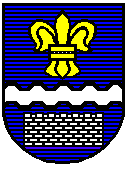 Daugavpils pilsētas dome
Daugavpils 3. vidusskolaReģ. Nr. 90009737220, Raiņa iela 30, Daugavpils LV-5401, tālr. 65423030, 65421923, fakss 65421923 e-pasts: daug3vsk@inbox.lv, mājas lapa: www.daug3vsk.lv Pasūtītāja nosaukumsDaugavpils 3.vidusskolaAdreseRaiņa iela 30, Daugavpils LV-5401Reģ.Nr.90009737220Kontaktpersona līguma slēgšanas jautājumosDirektors Vitālijs Azarevičs, 6521923Kontaktpersona Skolas bibliotekāre Svetlana Zaleska,  tālr.: 29747329Vārds, uzvārds, amats:Paraksts, datums:Nr.p.k.Autors un grāmatu nosaukumsEksemplāru skaitsCena par vienu vienībuSumma    EUR1.M.Laukmane.Divdesmit pieci makoņi12.D.Šukis.Ezītis,kurš mīlēja slepeni:notikumi jautrajā lauku sētā13.H.Arhona.Govs14.K.Kasparavičs.Īsi stāstiņi par lietām15.M.Bonds.Pasaka par peļu pili16.Puika,kas zīmēja kaķus:pēc japāņu pasakas motīviem17.M.Viška,U.Daugaviņš,Msirmais.Baltais lācis:pasaku pavārgrāmata bērniem18.U.Auseklis.Kaķēns margrietiņās19.T.Parvela.Muris un Vulfs110.U.Starks.Proti svilpot,Juhannu?111.L.Stumbre.Pūcīte ar zeltainajām acīm112.Ž.Kuponss.Uzrodas Flata kungs!113.S.Edgāra,P.Beorns.14-14114.E.Ibotsone.Ceļojums uz Amazoni115.M.Rungulis.Pastaiga mirušo pilsētā:Pārupes spoku stāsti116.A.Morsva.Samsona ceļojums117.J.Samauska.Skaļā klase118.M.Parra.Vafeļu sirdis:Lāna un es Satriektajā Matildē119.Š.Vilkinsone.Es joprojām krītu120.M.Turšaninova.Marēsi:Sarkanā klostera hronikas121.Z.Saga.Meitene tīmeklī122.O.A.Olafsdotira.Rabarberu sarkanais123.J.Enģele.Sektors 18-08124.K.Vērdiņš.Tētis1KlaseMācību līdzekļiEksemplāru skaitsCena par vienu vienībuSumma    EUR9.kl.L.Cīrule.Uz eksāmenu – bez bailēm!Ar CD709.kl.Latvijas atlants19.kl.Jaunais pasaules atlants1KlaseMācību līdzekļiEksemplāru skaitsCena par vienu vienībuSumma EUR2.kl.  Fairyland  2 ActivityBook703.kl.E.Gray.Welcome 2 Workbook705.kl.J.Dooley.Incredible 5(2)Workbook and Grammar906.kl.J.Dooley.Incredible 5 (3)Workbook and Grammar90KlaseMācību līdzekļiEksemplāru skaitsCena par vienu vienībuSumma EUR7.-9.kl.Latviešu –krievu un krievu-latviešu vārdnīca10KlaseMācību līdzekļiEksemplāru skaitsCena par vienu vienībuSumma EUR1.kl.R.Arājs.Raiba pasaule.Dabaszinības.100KlaseMācību līdzekļiEksemplāru skaitsCena par vienu vienībuSumma EUR6.kl.Гаврилина.Русский язык 90